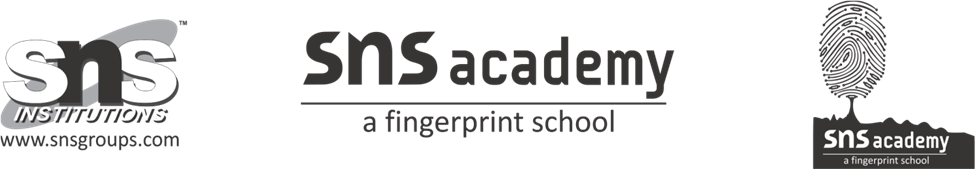 Periodic Test-III  				       	Computer Science(Code083)         Class: XI                                                                                            			Date:20 .12.22         Time:1hr 30 mins                                                                              		Marks:40        General Instructions:         1. This question paper contains two parts A and B.Each part is Compulsory.        2. Part-A has 3 sections:a. Section-I is one mark questions, to be answered in one word.b.Section-II is short answer question of 2 marks each in which two question have internal options.c.Section-III is very long answer questions of 5 marks.Part-ASection-I        Choose the best possible option.        1.list1 = [1, 2, 3, 4, 5]											1list2 = list1 list2[0] = 0; print( list1)a. [1, 2, 3, 4, 5, 0]          b.[0,1, 2, 3, 4, 5]             c. [0, 2, 3, 4, 5]          d.[1, 2, 3, 4, 0]2. Find the output:											1list = [1, 2, 3, None, (1, 2, 3, 4, 5), [‘Hi’, ‘Hello’, ‘Bye’]]print(len(list))a. 12			     	 b. 11			    	   c. 22			d.63. Find the output:											1list = [‘python’, ‘learning’, ‘@’, ‘cbse’, ‘python’, ‘.in’]print(list[0:6:2])a. [‘python’, ‘@’, ‘python’]				b. [‘python’, ‘learning’, ‘@’]                c. [‘python’, ‘learning’, ‘@’, ‘python’, ‘in’]		d. [‘python’, ‘in’]4.Which of the following creates a tuple?								1a. tuple1=(5)*2						b. tuple1=("a","b")c. tuple1[2]=("a","b")					d. None of the above5. Find the output:											1d1 = [10, 20, 30, 40, 50]d2 = [1, 2, 3, 4, 5]print( d1 – d1 )a. [10, 20, 30, 40, 50]					b.[1, 2, 3, 4, 5]c. [10, 20, 30, 40, 50,-1, -2, -3, -4, -5]		d. No Output6. If a=(1,2,3,4), a[1:-1] is _________								1a. (2,3)							b. [2,3]		c. (2,3,4)							d. Error, tuple slicing doesn’t exist7.What will be the output of the following Python code snippet?				1
a={1:"A",2:"B",3:"C"}
for i,j in a.items():
      print(i,j,end=" ")a. 1 2 3			b. A B C		  c. 1 A 2 B 3 C		d. 1:”A” 2:”B” 3:”C”8. Which of the following is correct with respect to above Python code? 		1
d={"a":3,"b":7}a. a dictionary d is created.			   b. a and b are the keys of dictionary d.c. 3 and 7 are the values of dictionary 	   d. All of the above.9.Which of the following is not a declaration of the dictionary?				1a. { }							b. {1,”A”,2”B”}c. {1: ‘A’, 2: ‘B’}					d. dict([[1,”A”],[2,”B”]])10. Find the output :											1L1 = [1, 2, 3, 4]L2 = L1L3 = L1.copy()L4 = L1L1[0] = [5]print(L1, L2, L3, L4)a.[5, 2, 3, 4] [5, 2, 3, 4] [1, 2, 3, 4] [1, 2, 3, 4]b. [[5], 2, 3, 4] [[5], 2, 3, 4] [[5], 2, 3, 4] [1, 2, 3, 4]c. [5, 2, 3, 4] [5, 2, 3, 4] [5, 2, 3, 4] [1, 2, 3, 4]d. [[5], 2, 3, 4] [[5], 2, 3, 4] [1, 2, 3, 4] [[5], 2, 3, 4]Section-II11.i)How are lists different from the strings when both are sequences?		2     ii) What are nested lists?12.Write a program to find the largest/smallest number in a list/tuple			213.What is the difference between append() and extend() functions?			214.Write a program that reverses a list of integers						2  15.What are list slices?											216.Why is a dictionary termed as an unordered collection of objects?			217.What does from keys() method do?								218.i) What is the difference between (30) and (30,)						2     ii)Write a program to print the index of the minimum element in a tuple.19.What is the work of index method? Give one example program of it .		220.Differentiate between list,tuples and dictionary						2Section-III21. i.Write a program to check if the maximum element of the list lies in the first half    of the list or in second half.										3      ii.Write a program that inputs a list,replicates it twice and then prints the sorted list in ascending and descending orders.								222.i. Write a program to check if a dictionary is empty					2     ii.What is the similarity and difference between partition() and split() functions?1    iii.Write a program to input two strings.if string1 is contained in string2,then create a third string with first four characters of string2’ added with word ‘Restore’.		 2